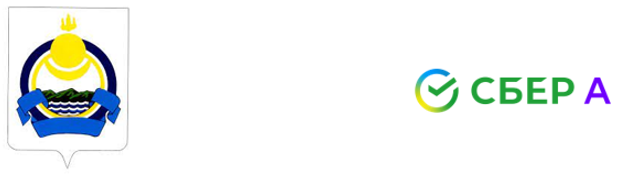 РЕЗОЛЮЦИЯМЕЖРЕГИОНАЛЬНАЯ КОНФЕРЕНЦИЯ ПО ВОПРОСАМ ОСУЩЕСТВЛЕНИЯ ГОСУДАРСТВЕННЫХ И МУНИЦИПАЛЬНЫХ ЗАКУПОК: ЗАКУПКИ 2022. Бурятия. Байкальский сезон.25 июля 2022– 29 июля 2022 25 июля 2022 – 29 июля 2022 года в Бурятии прошла Межрегиональная конференция по вопросам осуществления государственных и муниципальных закупок: Закупки 2022.Организатором мероприятия выступило Республиканское агентство по государственным закупкам при поддержке одной из крупнейших электронных площадок страны – Сбербанк-АСТ. Традиционно целью мероприятия является оказание максимально возможной помощи и практической поддержки участникам рынка закупочной деятельности по проблемным вопросам, нуждающимся в дополнительном разъяснении, по нововведениям и подходам к их реализации.В конференции приняли участие более 30 регионов Российской Федерации, среди которых представители региональных министерств, органов власти, уполномоченных учреждений и специализированных организаций, а также заказчики Республики Бурятия. Мероприятие проводилось в онлайн и офлайн форматах. На открытии конференции с приветственными словами к участникам обратились заместитель Председателя Правительства Республики Бурятия - Министр экономики Республики Бурятия - Кочетова Екатерина Николаевна, Руководитель Республиканского агентства по государственным закупкам - Прушинская Екатерина Викторовна, Заместитель генерального директора АО «Сбербанк-АСТ» - Обаляева Юлия Игоревна.В рамках конференции, с докладами выступили: 1. Начальник отдела рассмотрения жалоб Управления контроля размещения государственного заказа и государственного оборонного заказа ФАС России Бомбырь Дмитрий Сергеевич с темой: реализация новых требований в закупках: сложные ситуации, первые итоги. Закупки у единственного поставщика (подрядчика, исполнителя).В рамках доклада обсуждались вопросы по правоприменительной практике законодательства о контрактной системе в сфере закупок, а именно: типовые нарушения заказчиков/уполномоченных органов при проведении закупок, рассмотрении заявок и отборе победителя. Отдельное внимание уделено правоприменительной практике по дополнительным требованиям в соответствии с постановлением Правительства № 2571, а также положения об оценки заявок в соответствии с постановлением Правительства № 2604. Участники конференции обсудили со спикером интересующие их вопросы об установлении иных случаев осуществления закупок товаров, работ, услуг для государственных и (или) муниципальных нужд у единственного поставщика (подрядчика, исполнителя), а также вопросы по определению порядка осуществления закупок в таких случаях.2. Кандидат психологических наук, член межведомственной рабочей группы Министерства экономического развития Российской Федерации по программе пилотных проектов в субъектах Российской Федерации по формированию федеральной контрактной системы Трефилова Татьяна Николаевна с темой: нормативное регулирование и практика реализация реформы закупок в сфере строительства.В рамках доклада обсуждались новеллы, сложные вопросы и особенности закупок строительных работ, проблемы при оценке заявок участников «строительных» конкурсов, реализации национальных проектов в сфере строительства, в том числе типовые нарушения при осуществлении закупок в сфере градостроительной деятельности с обзором правоприменительной практики. Отдельное внимание спикер уделила вопросу об изменении условий контракта по строительным работам при его исполнении. Участники конференции обсудили со спикером интересующие их вопросы в области «строительных» закупок.Кроме того, спикер в рамках своего доклада выступила с темой про особенности исполнения контрактов на поставку товаров, работ, услуг. Изменение существенных условий контрактов: правила, новые возможности. Спикер в своем докладе осветила каким образом можно изменять условия исполнения контрактов, в том числе изменять существенные условия, применять правила по списанию сумм неустоек (штрафов, пеней), начисленных поставщику (подрядчику, исполнителю представила обзор правоприменительной практики по указанной теме. Участники конференции обсудили со спикером основные правила при исполнении контракта.3. Руководитель Бурятского УФАС России Грибко Виктор Анатольевич с темой: результаты контрольных мероприятий в рамках соблюдения 44-ФЗ версии 2022. Новые правила обжалования закупок. Опыт Бурятского УФАС России.В рамках выступления докладчик отметил отдельные важные моменты, на которые особенно обращает внимание контрольный орган при проверках, важность всесторонней подготовки к рассмотрению жалобы в антимонопольном органе, подготовки возражений и пояснений, а также тенденцию о сокращении жалоб по сравнению с 2021 годом в связи с введением «универсальной предквалификации». Представил анализ деятельности контрольного органа в сфере закупок за 2021 год и первое полугодие 2022 года. 4. Квалифицированный эксперт в сфере закупок Кокарев Егор Вадимович с темой: новейшие изменения законодательства в сфере закупок. Действующие меры поддержки в условиях санкций. Сложные вопросы заказчиков.В рамках доклада обсуждались новеллы, которые направлены на поддержку предпринимателей, осуществляющих свою деятельность в рамках закона о контрактной системе, а также перечень антикризисных мер.Кроме того, докладчик в своем выступлении осветил последние изменения законодательства в сфере закупок, которые вступили в силу с 01 июля 2022 года.Отдельное внимание спикер уделил вопросу о направлении обращений в орган контроля посредством функционала единой информационной системы в сфере закупок. Изложил важные изменения, которые затронули указанную часть законодательства о контрактной системе. Подробно осветил проблемную область взаимоотношений участников контрактной системы.Участники конференции обсудили со спикером новеллы законодательства в сфере закупок в части возможности не установления требования об обеспечении исполнения контрактов, а также вопрос об установлении требования о членстве в реестре СРО при закупках строительного контроля.Кроме того, спикер в рамках своего доклада выступил с темой про офсетные контракты по 44-ФЗ. Многих присутствующих слушателей особо интересовала указанная тема, поскольку в 2022 году норма законодательства про офсетные контракты существенно изменена. Спикер отметил, что многие регионы смогут проводить закупки на право заключения офсетных контрактов, поскольку в рамках изменений снижена планка по частным инвестициям с 1 млрд. рублей до 100 млн. рублей, а также появилась возможность проводить совместные закупки при условии объединения нескольких регионов. Участники конференции обсудили со спикером примеры по заключению офсетных контрактов в Москве, Московской области и Республики Башкортостан. В рамках обсуждений также выступил председатель Комитета по государственному заказу Санкт‑Петербурга Жемякин Александр Викторович и осветил ряд ключевых вопросов, которые необходимо проработать при планировании закупки по заключению офсетного контракта. 5. Квалифицированный эксперт в сфере закупок Китаева Светлана Николаевна с темой: закупки лекарственных препаратов и медицинских изделий, в т.ч. у единственного поставщика по новым правилам.В рамках доклада обсуждались новеллы закупок в сфере медицины, сложные вопросы и особенности закупок лекарственных препаратов, медицинских изделий: определение начальной (максимальной) цены контракта на лекарственные препараты, формирование технического задания и лотов, КТРУ, ЕСКЛП, номенклатурную классификацию медизделий, взаимозаменяемость лекарственных препаратов, вопросы импортозамещения при закупке лекарственных препаратов и медицинских изделий. Представила обзор правоприменительной практики в сфере медицины и лекарственных препаратов. Участники конференции обсудили со спикером вопросы по установлению импортозамещения при закупке лекарственных препаратов и медицинских изделий, а также об установлении в техническом задании конкретных показателей товаров и о соответствии указанных показателей требованиям КТРУ. 6. Заместитель генерального директора АО «Сбербанк-АСТ» Обаляева Юлия Игоревна с темой: цифровизация в неконкурентном сегменте закупок.Спикер посвятила свой доклад последним трендам цифровизации в части осуществления закупок неконкурентными способами. Осветила самые последние современные разработки и сервисы Сбер А. Реализация механизма «закупки с полки» - электронный магазин, который пользуется наибольшим спросом, а также площадки для общественного обсуждения. Отметила важность открытости сведений об участниках рынка, что позволяет заказчикам наиболее полно изучать рынок поставщиков в конкретной отрасли, с возможностью формирования различных выборок. Сделала особый акцент на платформу «Произведено в РФ», которая позволяет заказчикам существенно сократить временные издержки по поиску отечественных аналогов за счет автоматизации. В рамках межрегиональной конференции состоялось заседание Ассоциации РОСТ, на котором с докладами выступили: 1. Министр по регулированию контрактной системы в сфере закупок Иркутской области Недорубкова Оксана Викторовна с темой: мониторинг в сфере закупок как механизм определения эффективности осуществления закупок для государственных и муниципальных нужд. Вызовы и задачи.Спикер представила доклад о методах и подходах построения эффективной системы закупок в регионе, организованную министерством по регулированию контрактной системы в сфере закупок Иркутской области. Отметила важные моменты, связанные с понятием эффективности закупок и включая проблему отсутствия законодательно закрепленного термина и определения. Отметила важную роль регулятора областного уровня в методологической помощи участником закупочного процесса, а также важность выработки конструктивных решений при организации процесса закупок с точки зрения органа централизации. Многие выработанные решения в том числе находят поддержку на высших уровнях и помогают оптимизировать законодательство в том числе на всероссийском уровне. Министр призвала всех участников закупочной системы к активному взаимодействия с целью выявлении наиболее проблемных вопросов и выработки их решений.2. Председатель Комитета по государственному заказу Санкт-Петербурга Жемякин Александр Викторович с темой: особенности ценообразования в Санкт-Петербурге. Актуальные решения в условиях экономических санкций.В рамках доклада обсуждались сложные вопросы о формировании начальной (максимальной) цены контракта при проведении закупочных процедур, а также механизмы контроля по определению достоверности начальной (максимальной) цены контракта. Спикер представил анализ деятельности комитета по контролю в сфере ценообразования в Санкт-Петербурге.Участники заседания обсудили со спикером интересующие их вопросы в отношении контроля по ценообразованию в рамках закупки товаров, работ, услуг по закону о контрактной системе. 3. Заместитель начальника Управления министерства конкурентной политики Калужской области Боровков Владимир Александрович с темой: автоматизация процесса управления государственными и муниципальными закупками путем создания региональной информационной системы, интегрированной в систему исполнения бюджета.В рамках доклада обсуждались вопросы по автоматизации закупочных процессов, с которыми сталкиваются заказчики при отборе поставщиков (подрядчиков, исполнителей). Отдельный акцент спикер сделал на возможность в автоматическом режиме выявления нарушений со стороны заказчика при проведении закупочных процедур в рамках закона о контрактной системе. 4. Заместитель министра финансов Калининградской области Хроленко Ольга Сергеевна с темой: лучшие практики Калининградской области по совершенствованию бюджетной системы и закупочной деятельности в условиях санкционного давления.В рамках своего доклада спикер сделала особый акцент по вопросу централизации закупок в сфере законодательства закупок товаров, работ, услуг отдельными видами юридических лиц. Осветила плюсы и минусы такой централизации по региону.  Представила обзор правоприменительной практики в Калининградской области. Заслушав и обсудив доклады и выступления на конференции, в целях повышения качества государственных и муниципальных закупок участники конференции считают целесообразным вынести следующие предложения:1) 	предусмотреть в Законе № 44-ФЗ полномочия субъектов Российской Федерации по определению особенностей осуществления заказчиками закупок малого объема, в том числе выбор электронных магазинов;2) 	создать в Ассоциации РОСТ наблюдательный совет с участием профессиональных сообществ (Деловая Россия, Опора России и др.), представителей уполномоченных федеральных и региональных органов исполнительной власти (Минфин России, ФК России, ФАС России и др.), а также законодателей в целях повышения качества регулирования государственных и муниципальных закупок. 3) 	внести юридико-техническую правку в статью 111.4. Закона № 44-ФЗ, которой предать четкое определение порядка исчисления тридцати процентов товара, поставку которого возможно осуществить с помощью заключения контракта с единственным поставщиком (подрядчиком, исполнителем) в рамках офсетного контракта. В настоящее время существуют разные мнения от какого объема рассчитываются тридцать процентов, например, от общей цены заключенного офсетного контракта или от общего объема товара, произведенного предприятием в течение предшествующего календарного года;4) 	выработать механизмы верификации договоров, предоставляемых в целях подтверждения «специальной предквалификации» и оценки заявок;5) 	скорректировать каталог товаров, работ, услуг, в том числе в части устанавливаемых минимальных и максимальных требований, определяющих потребность заказчика в современном высокотехнологическом медицинском оборудовании. 